SPIS GOŁĘBI DOROSŁYCH -  2017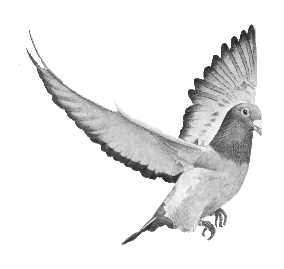 DO MISTRZOSTWA ODDZIAŁU , OKRĘGU , REGIONU oraz MP                                                                                      PZHGP Oddział  -0222- Stryków             Okręg: ŁÓDŻ    Hodowca:  NR-………. - ………………………………………………………..     Sekcja  …………….Adres zamieszkania:   ……………………………………………………………………..   Współrzędne gołębnika :  szerokość  ……0 ……’ ……’’        długość  ……0 ……’ ……’’          Gołębie   zaszczepiono przeciwko Paramyxowirozie                            Data złożenia spisu i podpis  hodowcy                                                                                                                                                                                                                                                                                                                                                                                                                                                                                                                                                                                                                                                                                                                                                                                                                                                                                                   szczepionką  ……………………….....    nr  serii …………………       ……………………………………………….                         Podpis i pieczątka Lek. Weterynarii                                                                                                                                                                               Pieczęć i  podpisy Zarządu                                                                                                                                                                                                                                                                                                          SPIS GOŁĘBI DOROSŁYCH - 2017                                                                               PZHGP Oddział -0222-  Stryków         Okręg: ŁÓDŻ    Hodowca : NR-……… -  …………………………………………………………….       Sekcja ……………..Adres zamieszkania : ……………………………………………………………………     Współrzędne gołębnika :  szerokość  ……0 ……’ ……’’          długość  ……0 ……’ ……’’            Gołębie zaszczepiono przeciwko Paramyxowirozie                                Data złożenia spisu i podpis  hodowcy                                                                                                                                                                                                                                                                                                                                                                                                                                                                                                                                                                                                                                                                                                                                                            szczepionką ……………………………..   nr serii   ………………..      ……………………………………………      Podpis i pieczątka Lek. Weterynarii	                                                                                                                            Pieczęć i  podpisy Zarządu                                                                                                                                                                                                                                                   